НАЦИОНАЛЬНЫЙ ПРОЕКТ «КАДРЫ»КГБУЗ «ДЗЕРЖИНСКАЯ РБ» ПРИНЯЛА НА ПРАКТИКУ СТУДЕНТОВ  
ИЗ КГБПОУ «КАНСКИЙ МЕДИЦИНСКИЙ ТЕХНИКУМ»	7 Студентов 2 курса  из КГБПОУ «Канский медицинский техникум» по специальности Лечебное дело проходят производственную практику в отделениях КГБУЗ «Дзержинская РБ» с 25 мая по 21 июня 2023 года. 
	С 27 апреля по 21 июня 2023 года проходят производственную практику 4 студента 3 курса по специальности Лечебное дело.
	С 25 мая по 5 июля 2023 года проходят производственную практику 2 студентки 
3 курса по специальности Сестринское дело.	Студентам представлена возможность освоить практические навыки в лечебно-диагностических и реабилитационных процессах, оказании неотложной медицинской помощи на догоспитальном этапе, профилактической деятельности медицинского учреждения.
	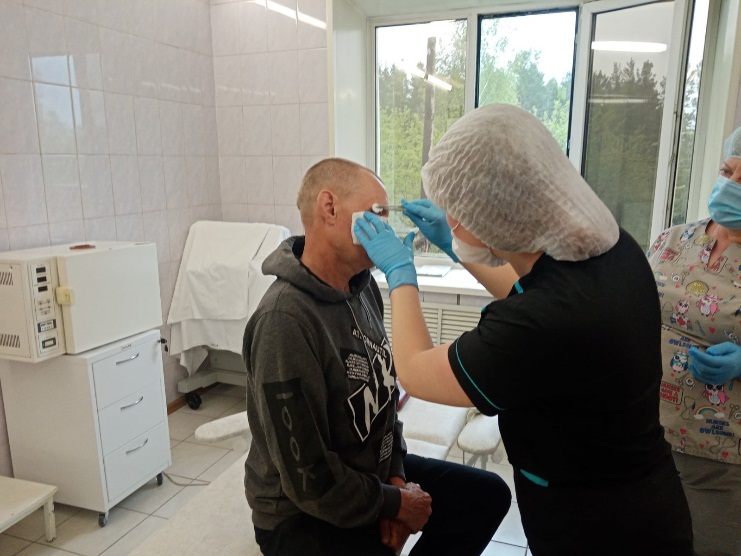 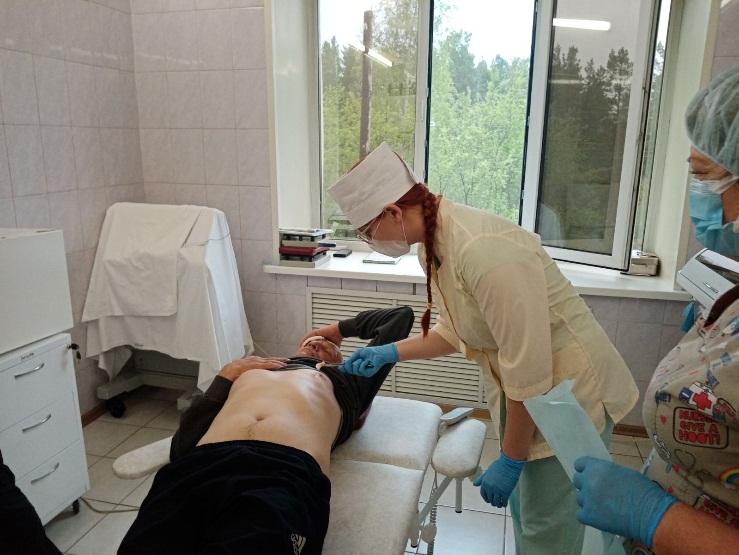 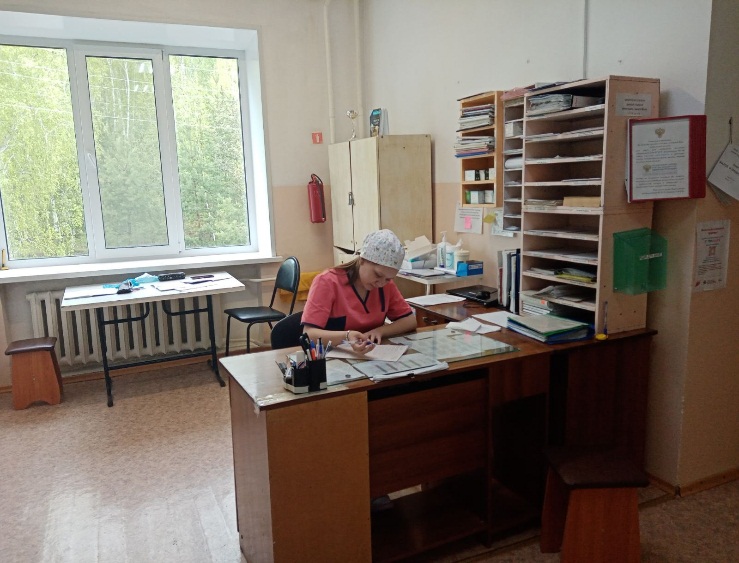 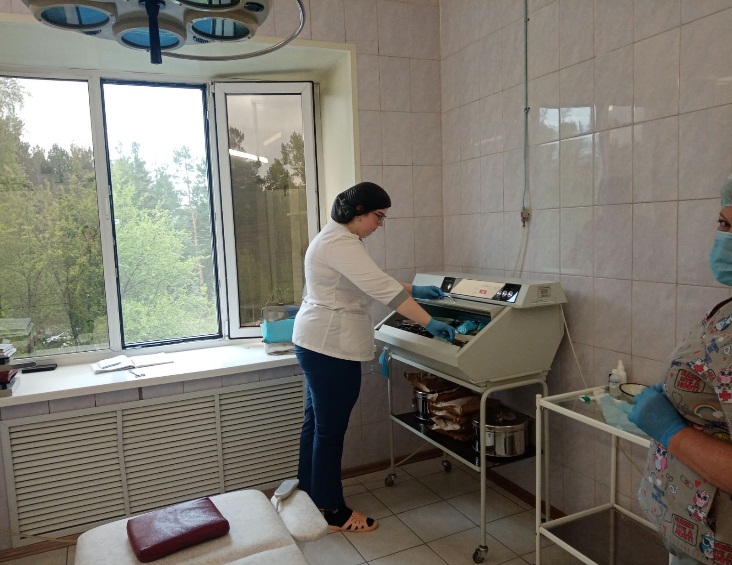 